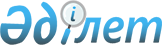 О внесении изменения в приказ Министра транспорта и коммуникаций Республики Казахстан от 3 ноября 2000 года N 437-1 "Об утверждении Правил применения тахографов при осуществлении международных автомобильных перевозок в Республике Казахстан"
					
			Утративший силу
			
			
		
					Приказ Министра транспорта и коммуникаций Республики Казахстан от 16 сентября 2002 года N 308-I. Зарегистрирован в Министерстве юстиции Республики Казахстан 10 октября 2002 года N 2002. Утратил силу - приказом и.о. Министра транспорта и коммуникаций Республики Казахстан от 19 января 2004 года N 16-I (V042708)

      В соответствии с подпунктом b) пункта 3 главы VI Приложения-добавления 1 к Европейскому соглашению, касающемуся работы экипажей транспортных средств, производящих международные автомобильные перевозки (ЕСТР), приказываю: 




      1. В 
 приказ 
 Министра транспорта и коммуникаций Республики Казахстан от 3 ноября 2000 года N 437-1 "Об утверждении Правил применения тахографов при осуществлении международных автомобильных перевозок в Республике Казахстан" внести следующее изменение: 



      в Правилах применения тахографов при осуществлении международных автомобильных перевозок в Республике Казахстан, утвержденных указанным приказом: 



      в пункте 30 слова "не реже одного раза в шесть лет" заменить словами "один раз в год". 




      2. Комитету транспортного контроля Министерства транспорта и коммуникаций Республики Казахстан (Бейсембаев М.Т.) в установленном законодательством порядке представить настоящий приказ для государственной регистрации в Министерство юстиции Республики Казахстан. 




      3. Контроль за исполнением настоящего приказа возложить на Первого вице-Министра транспорта и коммуникаций Республики Казахстан Джакупова К.К. 




      4. Настоящий приказ вводится в действие с момента государственной регистрации в Министерстве юстиции Республики Казахстан.  


      

Министр


					© 2012. РГП на ПХВ «Институт законодательства и правовой информации Республики Казахстан» Министерства юстиции Республики Казахстан
				